EMPIRE EQUESTRIAN1267 Haldimand County Hwy 56, York, ON, N0A 1R0RELEASE AND WAIVER OF LIABILITY, ASSUMPTION OF RISK, AND IMDEMNITYAGREEMENTREAD THIS AGREEMENT CAREFULLY BEFORE SIGNING IT. YOUR SIGNATUREINDICATES YOU UNDERSTAND IT AND AGREE ON ITS TERMS. BY SIGNING THISAGREEMENT, YOU OR YOUR CHILD ARE GIVING UP CERTAIN LEGAL RIGHTS,INCLUDING THE RIGHT TO SUE OR RECOVER DAMAGES IN CASE OF INJURY,DEATH OR PROPERTY DAMAGES, FOR ANY REASON, INCLUDING BUT NOTLIMITED TO, THE NEGLIGENCE OF THE STABLE; IT’S OWNER, EMPLOYEE ANDAGENTS (“THE RELEASEES”).I, _______________________________________________ on behalf of myself (and/ormy minor child)]________________________________________________ hereby agree to andunderstand the below specified rules and warnings which are attached to horsebackriding, and release Empire Equestrian of any and all liability in regard to (but not limitedto) falling, major or minor injuries, injury to horses, damage of equipment, etc.I Reside at ________________________________________________________________ in__________________________________________,______________, ___________________. [Street Address] [City] [Province] [Postal code]In consideration for allowing me (or my minor child) to handle and ride a horse and onbehalf of myself, my child or our personal representatives, heirs, next-of-kin, spousesand assigns, I HEREBY:- Acknowledge that a horse, mule, or donkey may, without warning or anyapparent cause, buck, stumble, fall, rear, bite, kick, run, make unpredictablemovements, spook, jump obstacles, step on a person’s feet, push or shove aperson, saddles, or bridles may loosen or break – all of which may cause therider to fall or be jolted, resulting in serious injury or death.-ACKNOWLEDGE THAT HORSEBACK RIDING IS AN INHERENTLYDANGEROUS ACTIVITY AND INVOLVES RISKS THAT MAY CAUSESERIOUS INJURY AND IN SOME CASES DEATH, because of theunpredictable nature and irrational behavior of horses, regardless of their trainingand past performance.-Voluntarily assume the risk and danger of injury or death inherent in the use/presence ofthe horse/donkey, equipment and gear provided to/purchased by me or Empire Equestrian Centre,hereinafter referred to as the Stable.-RELEASE, DISCHARGE AND PROMISE NOT TO SUE the Stable, doingbusiness under its own name or any other name and/or any of its owners,officers, employees, and agents (hereinafter the “Releasees”), for any loss,liability, damages, or cost whatsoever arising out of or related to any loss,damage, or injury (including death) to my person or property.-Release the Releasees from any claim that such Releasees are or may benegligent in connection with my riding experience or ability including but notlimited to training or selecting horses, maintenance, care, fit or adjustment ofsaddles or bridles, instruction or riding skills or leading and supervising riders.-INDEMNIFY, AND SAVE AND HOLD HARMLESS the Stable, instructors, itsemployees and agents from and against any loss, liability, damage or cost theymay incur arising out of or in any way connected with either my use of the horseand any equipment of gear provided/brought therewith or any acts or omissions ofwranglers or other employees or agents.-The Undersigned expressly agrees that the foregoing release and waiver ofliability, assumption of risk, and indemnity agreement is governed by theProvince of Ontario and is intended to be as broad and inclusive as is permittedby Canadian Law (RIDE AT YOUR OWN RISK), and that in the event anyportion of this Agreement is determined to be invalid, illegal, or unenforceable,the validity, legality, and enforceability of the balance of the Agreement shall notbe affected or impaired in any way and shall continue in full legal force andeffect.-Acknowledge that this document is a contract and agree that if a lawsuit is filedagainst the Stable or its owner, agents, employees, guides or wrangles for anyinjury or damage in breach of this contract, the Undersigned will pay allattorney’s fees and costs incurred by the Stable in defending such an action.-State that I am not now pregnant, and that I have no history of epileptic seizures,heart condition or any other medical problem that could be affected byhorseback riding that have not been disclosed to stable management. I acknowledge that horseback riding can potentially cause miscarriage, physical harm, and other issues and assume the risk. -IT IS REQUIRED THAT MY CHILD AND ALL RIDERS WEAR A PROTECTIVEHELMET. IT IS MY UNDERSTANDING THAT A PROTECTIVE HELMET IS TO BE BROUGHT TO THE STABLE FOR PERSONAL USE AND HAS BEEN BROUGHT FOR MY OWN/MY CHILD’S SAFETY.EMPIRE EQUESTRIAN REQUIRES ALL RIDERS TO BE WEARINGAPPROPRIATE FOOTGEAR AND HEADGEAR AT ALL TIMES WHENAROUND THE HORSES/RIDING.-If the person who is to enter into this Agreement is less than eighteen (18) yearsof age, his/her parent or guardian must read this Agreement and sign below onthe behalf of the minor.I have read this entire Release of Liability Document. I understand it is a promise notto sue and to release the stable, its owners, employees, and agents for all claims. Ihave made a free and deliberate choice to sign this Release and Waiver as acondition to Releasees allowing me or my child to ride or handle a horse. I haveconcluded that the risks involved, and the release and waiver of liability is worth thepleasure of horseback riding experiences. [Signature of Participant/ legalguardian]________________________________ [Date]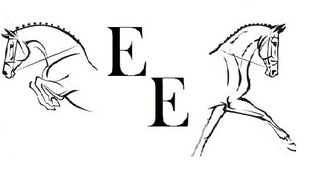 